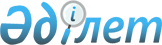 О признании утратившим силу некоторых постановлений акимата областиПостановление акимата Костанайской области от 7 ноября 2016 года № 502. Зарегистрировано Департаментом юстиции Костанайской области 21 ноября 2016 года № 6708
      В соответствии с Законом Республики Казахстан от 6 апреля 2016 года "О правовых актах", акимат Костанайской области ПОСТАНОВЛЯЕТ:
      1. Признать утратившим силу некоторые постановления акимата Костанайской области согласно приложению к настоящему постановлению.
      2. Настоящее постановление вводится в действие по истечении десяти календарных дней после дня его первого официального опубликования. Перечень
некоторых постановлений акимата Костанайской области,
подлежащих признанию утратившими силу
      1. Постановление акимата Костанайской области от 27 октября 2014 года № 528 "Об утверждении Положения государственного учреждения "Управление образования акимата Костанайской области" (зарегистрировано в Реестре государственной регистрации нормативных правовых актов под № 5178, опубликовано 9 декабря 2014 года в газете "Қостанай таңы")
      2. Постановление акимата Костанайской области от 9 апреля 2015 года № 143 "О внесении изменений в постановление акимата от 27 октября 2014 года № 528 "Об утверждении Положения о государственном учреждении "Управление образования акимата Костанайской области" (зарегистрировано в Реестре государственной регистрации нормативных правовых актов под номером № 5607, опубликовано 27 мая 2015 года в газете "Қостанай таңы".
      3. Постановление акимата Костанайской области от 4 марта 2016 года № 102 "О внесении дополнения в постановление акимата от 27 октября 2014 года № 528 "Об утверждении Положения о государственном учреждении "Управление образования акимата Костанайской области" (зарегистрировано в Реестре государственной регистрации нормативных правовых актов под номером № 6251, опубликовано в информационно-правовой системе "Әділет" 12 апреля 2016 года).
					© 2012. РГП на ПХВ «Институт законодательства и правовой информации Республики Казахстан» Министерства юстиции Республики Казахстан
				
      Аким области

А. Мухамбетов
Приложение
к постановлению акимата
от 7 ноября 2016 года
№ 502